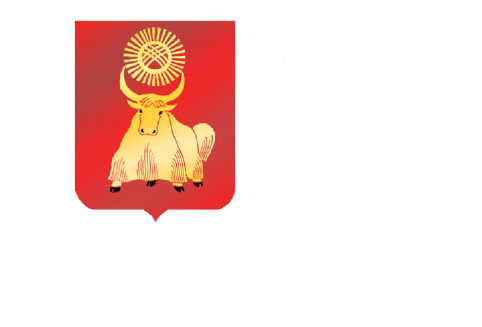 РОССИЙСКАЯ ФЕДЕРАЦИЯРЕСПУБЛИКА ТЫВАХУРАЛ ПРЕДСТАВИТЕЛЕЙ ГОРОДА КЫЗЫЛА ____________________________________________________________                                                       РЕШЕНИЕ   От 17 февраля  2016 года          г. Кызыл                                    № 216 О внесении изменений в основные вопросы ведения постоянных комитетов Хурала представителей города Кызыла четвертого созываВ   соответствии  с    Федеральным законом   от  03.11. 2015г.  № 303-ФЗ «О внесении изменений в отдельные законодательные акты Российской Федерации», Федеральным законом от 05.10.2015г. № 285-ФЗ «О внесении изменений в отдельные законодательные акты Российской Федерации в части установления обязанности лиц, замещающих государственные должности, и иных лиц сообщать о возникновении личной заинтересованности, которая приводит или может привести к конфликту интересов, и принимать меры по предотвращению или урегулированию конфликта интересов», руководствуясь Уставом городского округа «Город Кызыл Республики Тыва»,  принятым решением Хурала представителей города Кызыла от 5 мая 2005 года № 50,Хурал представителей города Кызыла РЕШИЛ:1. Внести  в  основные вопросы ведения постоянных комитетов Хурала представителей города Кызыла четвертого созыва,  утвержденные  решением Хурала представителей города Кызыла от  09.12.2015г. № 194 «Об утверждении Положения о постоянных комитетах Хурала представителей города Кызыла четвертого созыва», следующие изменения:1.1. дополнить пункт 5 новыми подпунктами 10,11  в следующей редакции:«10) обеспечение контроля за соблюдением депутатами Хурала представителей города Кызыла, осуществляющими  свои  полномочия  как  на  постоянной,  так и на не  постоянной основе, депутатами,  замещающими  должности  в  Хурале представителей города Кызыла, ограничений, запретов, исполнением обязанностей, установленных  Федеральным  законом  от  25  декабря  2008 года  №  273-ФЗ «О противодействии коррупции»,  Федеральным  законом  от  3 декабря 2012 года  № 230-ФЗ «О контроле за соответствием расходов лиц, замещающих государственные должности, и иных лиц их доходам»,   Федеральным законом от 7 мая 2013 года № 79-ФЗ «О запрете отдельным категориям лиц открывать и иметь счета (вклады), хранить наличные денежные средства и ценности в иностранных банках, расположенных за пределами территории Российской Федерации, владеть и (или) пользоваться иностранными финансовыми инструментами»; 11) организация сбора представляемых депутатами Хурала представителей города Кызыла сведений о своих доходах, расходах, об имуществе и обязательствах имущественного характера, а также о доходах, расходах, об имуществе и обязательствах имущественного характера своих супруги (супруга) и несовершеннолетних детей;-  проведение проверки достоверности и полноты сведений о доходах, расходах, об имуществе и обязательствах имущественного характера депутата Хурала представителей города Кызыла, его супруги (супруга) и несовершеннолетних детей, а также за  соблюдением депутатами, ограничений и запретов, установленных федеральным и республиканским законодательством;- направление в аппарат Хурала представителей города Кызыла сведений о доходах, расходах, об имуществе и обязательствах имущественного характера, представляемых депутатами Хурала представителей города Кызыла, для их размещения на официальном сайте органов местного самоуправления городского округа «Город Кызыл Республики Тыва»;-  выявление, предотвращение и урегулирование конфликта интересов в отношении депутатов Хурала представителей города Кызыла. Рассмотрение сообщения депутата о возникновении личной заинтересованности при исполнении должностных обязанностей, которая приводит или может привести к конфликту интересов в порядке, установленном действующим законодательством;»;1.2. подпункт 10 считать подпунктом 12.  2. Контроль за исполнением настоящего решения возложить на Комитет по правовой политике, регламенту и общественной безопасности Хурала представителей города Кызыла.3. Настоящее решение вступает в силу с момента его официального опубликования.Глава города Кызыла                                                                                   Д.Оюн